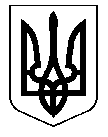 ВІДДІЛ ОСВІТИ  ПОПІВСЬКОЇ  СІЛЬСЬКОЇ РАДИКОНОТОПСЬКОГО РАЙОНУ СУМСЬКОЇ ОБЛАСТІ  Обґрунтування технічних та якісних характеристик предмета закупівлі, розміру бюджетного призначення, очікуваної вартості предмета закупівліІдентифікатор закупівлі : UA-2021-07-29-008295-b(Замовник самостійно визначає необхідні технічні характеристики предмета закупівлі виходячи з  специфіки предмета закупівлі  , керуючись принципами здійснення закупівель та з дотриманням законодавства )Назва предмета закупівлі : Придбання мультимедійних комплексів для забезпечення якісної, сучасної та доступної загальної середньої освіти в навчальних закладах підпорядкованих відділу освіти Попівської сільської ради Конотопського району Сумської області ДК 021:2015: 32320000-2 – Телевізійне й аудіовізуальне обладнання .Процедура закупівлі : Відкриті торги . Строк поставки товару :   по 31.08.2021 або згідно заявки Замовника із зазначенням іншого терміну поставки в 2021 році .Місце поставки товару :Мета  використання товару : для забезпечення навчального процесу належного рівня в навчальних закладах підпорядкованих відділу освіти Попівської сільської ради Конотопського району Сумської област .Очікувана вартість  закупівлі :  285162,00 грн. ( Двісті вісімдесят п’ять тисяч сто шістдесят дві грн. 00 коп. ) . Обсяги закупівлі :   Мультимедійний комплекс: ( Інтерактивна дошка в комплекті з базовим програмним забезпеченням, мультимедійний проектор з короткофокусним об’єктивом в комплекті з кріпленням та кабелями)  -  7  комплектів . Обґрунтування очікуваної вартості предмета закупівлі :  Розрахунок очікуваної вартості предмета закупівлі здійснено на підставі  середньої ціни на ринку, шляхом моніторингу ринкових цін на аналогічний товар .Засоби навчання та навчальне обладнання, що поставляються та використовуються у навчально-виховному процесі загальноосвітніх навчальних закладів, повинні мати на момент поставки висновок державної санітарно-епідеміологічної експертизи, та/або технічний паспорт на виріб, та/або декларацію про відповідність вимогам технічних регламентів; бути укомплектованими інструкціями про використання та зберігання викладеними українською мовою. 1.1. Інтерактивна дошкаДошка прямої проекції з можливістю настінного кріплення;Робоча поверхня білого кольору, тверда, зі спеціальним антиблисковим покриттям, стійким до ушкоджень, розрахована, зокрема, для письма на ній маркерами;Мінімальний розмір інтерактивного площі  активної поверхні дошки – не менше ніж діагональ 75”  при співвідношенні сторін 4:3 Загальна ширина не менше 159 см, висота не менше 119 см.Дошка повинна забезпечувати можливість управління контентом безпосередньо за допомогою дотиків пальців руки або маркера;Обов’язкова наявність гарячих клавіш: не менше 18 шт з кожного боку українською мовоюДотикова технологія дошки повинна бути  інфрачервоноюСтандартні функції миші, принаймні лівої та правої кнопок миші у точці дотику до активної поверхні; Функцію multi-touch не менше 10 одночасних дотиків;Роздільна здатність позиціонування дотику – не менше ніж 32767×32767 точок;Тип інтерфейсу – USB;Довжина інтерфейсного кабелю – не менша, ніж необхідна для підключення пристрою до персонального комп’ютера вчителя у місці його встановлення;Підключення дошки до персонального комп’ютера вчителя;Гарантія на дошку не менше 3 років.Базове програмне забезпечення для інтерактивної дошки та мультимедійного проектора з короткофокусним об’єктивом: Програмне забезпечення  для створення, перегляду та програвання інтерактивного навчального змісту; сумісне з операційною системою інтерактивної дошки; підтримує імпорт створених файлів різних форматів; містить функціонал створення та зміни (рухати, клонувати, перевертати, змінювати розмір, блокувати, редагувати, робити прозорим) об’єктів за допомогою стандартних засобів програмного забезпечення; містить вбудований інструмент запису екрану з функцією  запису та збереження робочого стола або його обраної зони; містить функціонал автоматичного оновлення.ПЗ працює під управлінням операційної системи Microsoft Windows;ПЗ має шаблони та інструменти по створенню інтерактивних завдань;ПЗ має можливість введення даних в залежності від типу завдань: підказки, варіанти, відповіді, кольори;В роботі з інтерактивним завданням учні класу мають можливість використовувати персональні пристрої (планшетні ПК)Результат роботи учнів з персональними пристроями відображається в режимі реального часу на інтерактивній дошці з можливістю додавання тексту, або картинки;Створені завдання підтримують Multitouch дотикову технологію;ПЗ інтегрується в популярні програми інших розробників, в т.ч. Microsoft Word, Excel, PowerPoint, PaintAdobeAcrobat та інші, а саме дозволяє писати, конвертувати замітки в друкований текст і зберігати цифрові, або текстові замітки безпосередньо в форматах цих програм;ПЗ має безкоштовну установку мінімум на чотири персональні комп’ютери з однією ліцензією;Програмне забезпечення підтримує імпорт створених файлів в різні формати включаючи PDF і JPG;ПЗ має функцію автоматичного оновлення Останнє оновлення повинно бути  в 2020 році, або пізніше. Остання версія — вказати назву, дата останнього оновлення — вказати, надати підтвердження в авторизаційному листі на програмне забезпечення;Оновлення програмного забезпечення для інтерактивної дошки надається виробником інтерактивної дошки OnLine і без додаткової оплати з  безстроковим терміном ліцензії.Користувач має можливість змінювати об’єкт (рухати, клонувати, перевертати, змінювати розмір, блокувати, редагувати, робити прозорим) за допомогою стандартних засобів програмного забезпечення інтерактивної дошки;Колекція контенту програмного забезпечення включає в себе об’єкти, графічні фрагменти, фони;Користувач має можливість записати екран і створити відео в форматі  .avi або .mov. Інструмент запису екрану має можливість записати весь робочий стіл, обрану зону або обране вікно;Користувач має можливість писати поверх відтвореного відео;ПЗ для інтерактивної дошки має функцію розпізнавання геометричних форм;ПЗ підтримує спеціальні шрифти та наукові символи;ПЗ підтримує роботу з 3D об’єктами;ПЗ підтримує підключення планшетного ПК під управлінням операційної системи Windows для проведення опитування і тестувань;Для проведення опитування і тестування можлива розробка запитань за типами: так чи ні / вибір з багатьох /  вибір декількох варіантів відповідей / своя думка / коротка відповідь, та інше;ПЗ має можливість додавання картинки у форматі JPG, PNG, GIF до запитання;Для відповідей на запитання учні можуть використовувати свої персональні мобільні  пристрої  будь-якого виробника.1.2. Мультимедійний проектор з короткофокусним об’єктивом Тип: Мультимедійний проекторТип матриці: DLPФормат зображення: 4:3Базова роздільна здатність, точок, не менше: XGA (1024x768)Максимальна роздільна здатність, точок: 1920x1200Ресурс роботи лампи в стандартному режимі, год: не менше 6000                                                                                                                                   Світловий потік в нормальному режимі, ANSI лм: не менше 3700Контрастність зображення: не менше 25000:1Співвідношення сторін: 4:3, 16:9Діапазон проекційної відстані, не гірше : 0,4 — 3,1мІнтерфейси:  не менше 1хVGA , 1х3.5 мм , 1хHDMIВідеостандарти: NTSC, PAL, SECAMДинаміки, Вт: є, вбудований,  не менше 10 ВтПульт ДК: єГарантійний термін не менше 36 міс.Гарантійний термін на лампу проектора не менше 1 року або 1000 годин в робочому режимі Проектор повинен комплектуватись  спеціальним підвісом, який кріпиться безпосередньо  над верхнім краєм інтерактивної дошки до стіни або до стелі;Кріплення для проектору повинно забезпечувати його надійне  монтування на стіну , відстань від об’єктива проектора до  площини проекції не більше 1 м .Довжина інтерфейсного дроту- не менша, ніж необхідна для підключення пристрою до ПК педагогічного працівника у  місці його встановленняДля підтвердження якості запропонованого кріплення, а також якості виконання монтажних робіт, учасник, після виконання монтажних робіт, повинен скласти акт виконаних робіт та в присутності представника замовника провести випробування встановленого кріплення на здатність витримувати відповідну вагу зі складанням акту випробування. Для підтвердження якості надаються завірені належним чином копії наступних документів: - Авторизаційний лист від виробника чи офіційного дистриб’ютора (представника) виробника на території України з зазначенням найменування учасника, номера торгів, назви товару із зазначенням кількості, на інтерактивну дошку, проектор.- Авторизаційні листи на  програмне забезпечення до інтерактивної дошки від розробника даного програмного забезпечення або офіційного дистриб’ютора з зазначенням найменування учасника, номера торгів та назви програмного забезпечення.- Копію висновку державної санітарно-епідеміологічної експертизи на інтерактивні дошки, проектори, що пропонуються до постачання, дійсну на дату розкриття тендерних пропозицій;- Свідоцтво про визнання відповідності педагогічним вимогам, видане МОН України, на інтерактивну дошку.- Гарантійний лист Учасника, щодо гарантійного обслуговування на товар що постачається. Термін гарантійного обслуговування на товар з моменту введення його в експлуатацію не менше 12 місяців (якщо більший термін не вказаний у паспортах обладнання до окремих найменувань). Заміна та ремонт обладнання, що вийшло з ладу під час гарантійного терміну проводиться безпосередньо Учасником – переможцем - Гарантійний лист про проведення майстер-класу по користуванню інтерактивним обладнанням сертифікованим спеціалістом (консультантом, тренером та ін..) з інтерактивного обладнання. Україна, 41627,  Сумська область , Конотопський район, с. Попівка,  вул. Миру, будинок 1тел. 0683722037  E-mail: 44147076@mail.gov.ua№ з/пНайменування об’єктаАдреса об’єкта1.Попівський  заклад  загальної середньої  освіти  І-ІІІ ступенів с. Попівка, вул. Братів Ковтун буд.3 , Конотопського району, Сумської області, 41627  - 1 комплект 2.Попівський  заклад загальної середньої  освіти І-ІІ ступенівс. Попівка, вул. Гуденка буд.2,  Конотопського  району, Сумська область, 41627  - 1 комплект  . 3.Тулущанський  заклад загальної середньої освіти І-ІІІ ступенівс. Тулушка, вул. Молодіжна буд.5 , Конотопського району , Сумської області , 41628   - 1 комплект4.Чорноплатівський заклад загальної середньої освіти І-ІІІ ступенів імені Миколи Новомирськогос. Чорноплатове, вул. Шевченка буд. 43 , Конотопського району, Сумської області, 41642  -  1 комплект5.Шаповалівська філія  Соснівського освітнього комплексу «ліцей-заклад дошкільної освіти» імені Анатолія Шульгис. Шаповалівка, вул. Козацької Слави буд.24,  Конотопського району, Сумської області,  41660   -    1 комплект6.Юрівський  заклад загальної середньої освіти І-ІІІ ступенів с. Юрівка, вул. Бердицького буд.5 , Конотопського району, Сумської області, 41674  -  1 комплект7.Вирівський  заклад загальної  середньої освіти І-ІІ ступенівс. Вирівка, вул. Центральна буд.29, вул. Шевченка,1 . Конотопського району ,  Сумської області, 41630  - 1 комплект